آگــهي مــزايده فروش اراضی      شركت ملي كشت و صنعت و دامپروري پارس در نظر دارد دو قطعه زمین زراعی به مساحت 9.2 هکتار واقع در شهرستان          بیله سوار روستای بابک  به پلاک ثبتی 2 فرعی از 47 اصلی بخش 21 اردبیل موضوع سند رسمی بشماره 28676 انتقالی سازمان جهاد کشاورزی استان بنام شرکت برابر صورتجلسه تنظیمی و مساحت 5/3 هکتار واقع در جنب ناحیه صنعتی کنار جاده پارس آباد به مشکین شهر موضوع سند رسمی شرکت بشماره 19951 از طريق مزايده  عمومی به  فروش  برساند. متقاضيان محترم مي توانند جهت بازدید به محل  ملک مراجعه و پيشنهادات  خود را به آدرس استان اردبيل- شهرستان پارس آباد مغان جاده پروژه بالاتر از روستاي اسماعيل كندي دبيرخانه اداره مركزي  شرکت تحويل و جهت كسب اطلاعات بيشتر با شماره  04532175046 و 04532175047 تماس حاصل نمايند.  1-  اطلاعات مربوط به مزايده عمومي در آدرس هاي  ذيل نيز موجود است الف- سايت اطلاع رساني ملي مزايدات كشور به نشاني WWW.iets mporg.ir ب- وب سايت  شركت جهت مزايده به نشاني WWW .Parsagroinc.ir 2-  متقاضیان میتوانند جهت دریافت اسناد و مدارک مزایده از تاریخ 19/09/1401 لغایت 28/09/1401 تا پایان وقت اداری به امور بازاریابی، فروش  و صادرات مراجعه نمایند . 3- آخرين مهلت  ارائه پيشنهاد قيمت مورخ 29/09/1401  تا رأس ساعت 13 مي باشد.4- بازگشایی پاکات مورخ 30/09/1401  انجام خواهد گرفت.5-  هزينه انتشار آگهي و كارشناسي به عهده برنده  يا برندگان مزايده ميباشد.                                                                                    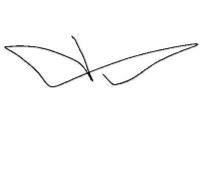                                                                                                                         شرکت ملی کشت و صنعت و دامپروری  پارس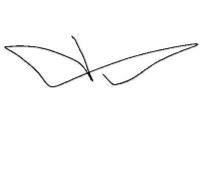 بـرگ اطـلاعات شــرايط عــمومــی  شرکت ملی کشت و صنعت و دامپروری پارس1- موضوع مزايده:شركت ملي كشت و صنعت و دامپروري پارس در نظر دارد دو قطعه زمین به مساحت 9.2 هکتار واقع در شهرستان بیله سوار روستای بابک و به مساحت 5/3 هکتار واقع  در ناحیه صنعتی کنار جاده پارس آباد به مشکین با کاربری زراعی  از طريق مزايده  به  فروش  برساند.  2- محل زمین و  بازديد :  متقاضيان شرکت در مزايده می توانند از تاريخ انتشار آگهی تا پايان وقت اداری مورخ 28/09/1401 برگ شرايط مزايده و  پيشنهاد قيمت را از امور بازاریابی و فروش دريافت نموده و از زمین مورد مزايده بازديد نمایند.3- شرايط شرکت در مزايده : 1-3- پیشنهاد قیمت بر اساس هکتار بوده و شرکت کنندگان در مزايده باید برای کل قطعه مورد نظر پیشنهاد قيمت ارائه قيمت نمايند. 2-3- سپرده شرکت در مزايده : مقدار سپرده شرکت در مزایده مبلـغ 1.000.000.000 ريال  به صورت واریز نقدی به شماره حساب 0200691985007 بانک ملی بـنام شرکت ملی کشت و صنعت و دامپروری پارس می باشد.4-  ارائه پيشنهاد قيمت :        متقاضيان شرکت در مزايده که از زمین مورد نظر بازدید و برگ شرايط عمومی و پيشنهاد قيمت را دريافت داشته اند ميتوانند حداکثر تا ساعت 13 مورخ  29/09/1401 برگ پيشنهاد قيمت را همراه با فیش واریز نقدی  در پاکت سربسته به دبيرخانه مرکزی شرکت واقع در پارس آباد مغان- جاده پروژه – حوزه عملياتی شرکت – اداره مرکزی تحويل و رسيد دريافت دارند. 5- به پيشنهادات خارج از موعد مقرر، مشروط ، مبهم، مخدوش ، فاقد سپرده يا دارای سپرده های مغاير با برگ شرايط مزايده و فاقد امضاء ترتيب اثر داده نخواهد شد. 6- شرکت در رد و قبول يک و يا کليه پيشنهادات واصله مختار است و هیچ شرکت کننده ای حق اعتراض نداشته و ندارد .  7-کميسيون ظرف مدت  3 روز از تاريخ گشايش پاکات ، نتيجه را کتباً یا از طریق وسایل ارتباط الکترونیک به برنده مزایده اعلام خواهد کرد .8-  برنده يابرندگان مزايده ملزم هستند حداکثرظرف مدت 7 روز از تاريخ ابلاغ ،کل بهای مورد معامله رابه حساب سيبا 0200691985007 بانک ملی شعبه مرکزی پارس آباد بنام شرکت ملی کشت و صنعت و دامپروری پارس واريز و اصل فيش را به       امور بازاریابی، فروش  و صادرات شرکت  تحويل دهند.در صورتی که برنده مزايده ظرف مدت مذکور نسبت به واريز مبلغ مورد معامله اقدام ننمايد سپرده شرکت در مزايده او بنفع شرکت ضبط و مورد معامله به نفردوم واگذارخواهد شد و در صورتيکه نفر دوم نيز ظرف مدت 3 روز از تاريخ ابلاغ نسبت به واريز مبلغ مورد معامله و ارائه فيش مربوطه اقدام ننمايد سپرده وی نيز بنفع شرکت ضبط خواهد شد.9- کلیه هزینه های نقل و انتقال و هزینه ثبتی به عهده خريدار ( برنده يا برندگان مزايده) می باشد.10- حق اعتراض از برنده مزايده به هرعنوان و نزد هرمرجع که باشد سلب و ساقط است.11- شرکت در مزايده و تسليم پيشنهاد به معنای قبول و تائيد کليه شرايط مزايده و اقرار به رويت و اطلاع از کم و کيف زمین مورد مزایده می باشد. 12- پيشنهادات بايستي در سه پاكت جداگانه ( پاكت الف شامل سپرده شركت در مزایده ، پاكت ب شامل اسناد و مدارك کپی شناسنامه یا کارت ملی . ضمناٌ  شركت كنندگان در مزایده كه داراي شخصیت حقوقي مي باشند ، موظفند آخرين تغييرات روزنامه رسمي و اساسنامه شركت را ضميمه پيشنهاد خودنمايند. پاكت ج شامل پيشنهاد قيمت )  هر سه پاكت بايد بصورت سربسته و لاك و مهر شده با قيد نام و مشخصات زمین مورد مزايده  برروی پاکت به دبيرخانه شركت تحويل ورسيددريافت دارند.  اینجانب                                                          بشماره كد ملي                                                    كد پستي                                           كد  اقتصادي               شناسه ملي                                        تلفن                                          آدرس                                                                                                               پس از مطالعه برگ شرایط در 12 بند آمادگی دارد موضوع مزایده را با رعایت شرایط مندرج در آگهی و برگ شرایط از قرار هر هکتاربشرح جدول زیر خریداری نمایم                                                                                                                                              نام و نام خانوادگي – امضاء و مهر    نام قطعه سطح هکتارقیمت پیشنهادیبیله سوار – روستای بابک2/9ناحیه صنعتی5/3